FORMULARIO DE SOLICITUD DE INSCRIPCIÓN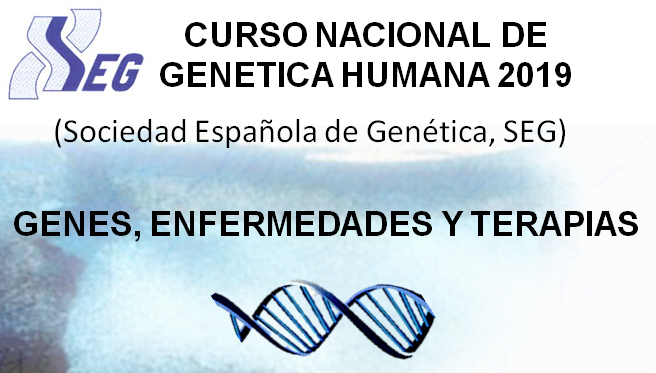 ASISTENTENombre: __________________________________________Primer apellido: ____________________________________Segundo apellido: ___________________________________DNI/NIF/NIE: _______________________________________Correo electrónico: __________________________________Teléfono de contacto: ________________________________Institución: _________________________________________Categoría profesional: ________________________________CUOTASInscripción no socios 		⃝   50,00 €Inscripción socios SEG 		⃝  25,00 €Inscripción estudiantes* 	⃝  20,00€ *Los estudiante necesitarán demostrar que están matriculados en algún curso de grado o de máster universitario.MODALIDAD DE PAGOTransferencia Bancaria a la cuenta: ES08 2038 1048 4560 0137 3040Concepto: Solicitud de inscripción al Curso Nacional de Genética Humana 2019 – “Nombre Asistente”Por favor, para optar a las plazas envíen este formulario con sus datos y el comprobante de pago a: sere.mirra@gmail.com. La asignación de plazas será comunicada por correo electrónico.Ser socio de la SEG ofrece múltiples beneficios, como ayudas, becas, asistencia a cursos y recursos online (visita este enlace)